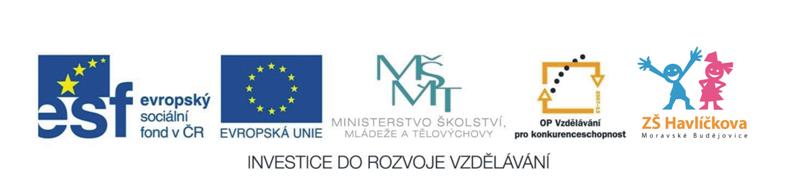 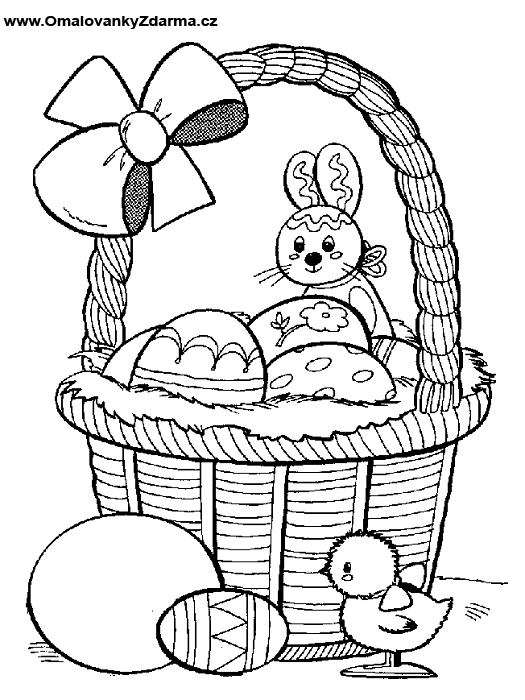 A song: Eggs in the Easter basket	How many eggs in the Easter basket?1, 2, 3, 4, 5,5 eggs in the Easter basket,1, 2, 3, 4, 5,What colour are the eggs in the Easter basket?Look at the Easter basket.Pracovní list k písničce:Count (spočítej):How many eggs are there in the picture? 	 1  2  3  4  5  6  7  8  9  10How many eggs are there in the basket? 	 1  2  3  4  5  6  7  8  9  10Listen and colour the picture (poslouchej písničku a vybarvi obrázek):What colour are the eggs in the Easter basket?Red	yellow		blue		green		black		white	brown	orange		purple		pink		greyHappy Easter to you!							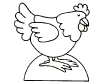 